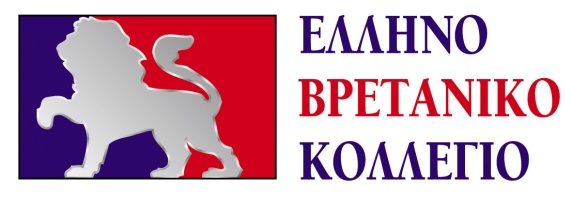 Στοιχεία αποφοίτου του ΕλληνοβρετανικούΑΙΤΗΣΗΠαρακαλώ όπως μου αποστείλετε με courier με δική μου χρέωση τα έγγραφα που ζήτησα: Βεβαίωση σπουδών Βεβαίωση ολοκλήρωσης - ΕΧΙΤ AWARD: Αναλυτική βαθμολογία (Diploma supplement ή Academic transcript) Επανέκδοση Πτυχίου/ Diploma Supplement σε περίπτωση αλλαγής λόγω λάθους (Εάν γίνει μέσω του Κολλεγίου) Πιστοποιητικό UK NARIC	Certified Syllabus Special Cases Request Αναζήτηση στα αρχεία του Ελληνοβρετανικού στην παρακάτω διεύθυνση:Παραλαβή με άλλο τρόπο, παρακαλώ να διευκρινίσετε:	Παραλαβή από τα γραφεία του Ελληνοβρετανικού, Ρεθύμνου 2.Τρόπος πληρωμής -Προπληρωμή:Στα γραφεία του Ελληνοβρετανικού, Ρεθύμνου 2, Αθήνα 	Στην Τράπεζα				Τράπεζα	:	 EurobankΌνομα δικαιούχου:	 Μαρία ΚαρκανιάIBAN:			GR 6602600520000250200413131Ημερομηνία   							Με εκτίμηση, ΟΝΟΜΑ:ΕλληνικάΕλληνικάΕλληνικάΕλληνικάΛατινικάΛατινικάΛατινικάΟΝΟΜΑ:ΕΠΩΝΥΜΟ:ΕΤΟΣ ΕΓΓΡΑΦΗΣ:ΕΤΟΣ ΑΠΟΦΟΙΤ.:ΕΙΔΟΣ ΣΠΟΥΔΩΝ:ΠροπτυχιακάΠροπτυχιακάΜεταπτυχιακάΜεταπτυχιακάΜεταπτυχιακάΠΛΗΡΗΣ ΤΙΤΛΟΣ ΣΠΟΥΔΩΝ: ΠΛΗΡΗΣ ΤΙΤΛΟΣ ΣΠΟΥΔΩΝ: ΚΑΤΕΥΘΥΝΣΗ:ΔΙΕΥΘΥΝΣΗ:E-Email:ΔΙΕΥΘΥΝΣΗ:E-Email:ΤΗΛΕΦΩΝΑ ΕΠΙΚΟΙΝΩΝΙΑΣ: ΣΤΑΘΕΡΟΚΙΝΗΤΟΚΙΝΗΤΟΚΙΝΗΤΟΚΙΝΗΤΟΚΙΝΗΤΟΚΙΝΗΤΟΤΗΛΕΦΩΝΑ ΕΠΙΚΟΙΝΩΝΙΑΣ: ΑΦΜ:Ημερομηνία γέννησηςΗμερομηνία γέννησηςΗμερομηνία γέννησηςΗμερομηνία γέννησηςΑπό Ελληνοβρετανικό Κολλέγιο Χρέωση 25€Από University of Wales  Χρέωση 50€Από University of Glyndwr Please refer to t.cox@glyndwr.ac.uk or certificates@glyndwr.ac.ukΑπό Ελληνοβρετανικό Κολλέγιο Χρέωση 25€Από University of Wales  Χρέωση 50€Από University of Glyndwr Please refer to t.cox@glyndwr.ac.uk or certificates@glyndwr.ac.uk Από Ελληνοβρετανικό Κολλέγιο Χρέωση 25€Από University of Wales  Χρέωση 50€Από University of Glyndwr Please refer to t.cox@glyndwr.ac.uk Από University of Wales  Χρέωση 100€Πιστοποιητικό UK NARIC (The National Recognition Information Centre for the United Kingdom)Χρέωση 70€ και αποστολή σκαναρισμένου αντιγράφου του πτυχίου στο regunder@bhc.gr Certified SyllabusΧρέωση 70€Special Cases Request Χρέωση 100€Αναζήτηση στα αρχεία για Πτυχίο ή Δίπλωμα ή πιστοποιητικό NARIC ή Diploma Supplement ή Βεβαίωση εγγραφής στο UoWΧρέωση 25€Ώρες παράδοσης:Τηλέφωνο επικοινωνίας για κούριερ:  